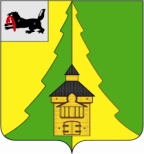 Российская Федерация	Иркутская область	Нижнеилимский муниципальный район	АДМИНИСТРАЦИЯ			ПОСТАНОВЛЕНИЕОт «_27_»  апреля  2016 г. № 285 	г. Железногорск-ИлимскийОб осуществлении администрацией Нижнеилимского муниципального района областных  государственных полномочий по определению персонального состава и обеспечению деятельности административных комиссий     В соответствии со статьей 86 Бюджетного кодекса Российской Федерации, Федеральным законом от 06.10.2003 № 131-ФЗ «Об общих принципах организации местного самоуправления в Российской Федерации, Законом Иркутской области Закон Иркутской области от 08.05.2009 N 20-оз"О наделении органов местного самоуправления областными государственными полномочиями по определению персонального состава и обеспечению деятельности административных комиссий», руководствуясь статьей 12 Устава муниципального образования «Нижнеилимский район», администрация Нижнеилимского муниципального района ПОСТАНОВЛЯЕТ1. Установить расходные обязательства муниципального образования «Нижнеилимский район» по определению персонального состава и обеспечению деятельности административных комиссий (далее – расходные обязательства) и включить их в реестр расходных обязательств администрации Нижнеилимского муниципального района.2. Осуществлять финансовое обеспечение расходных обязательств за счет и в пределах субвенций из бюджета Иркутской области, предоставляемых бюджету Нижнеилимского муниципального района на указанные цели на соответствующий финансовый год (далее – субвенции).3. Юридическому отделу администрации Нижнеилимского муниципального района:1) обеспечивать осуществление областных государственных полномочий по осуществлению переданных администрации Нижнеилимского муниципального района областных государственных полномочий по определению персонального состава и обеспечению деятельности административных комиссий (далее государственные полномочия);2) представлять в уполномоченный исполнительный орган государственной власти Иркутской области (далее – уполномоченный орган):а) информацию о ходе выполнения деятельности по осуществлению контроля государственных полномочий – в сроки, установленные уполномоченным органом;б) иные данные, необходимые для осуществления контроля за осуществлением государственных полномочий – по запросу уполномоченного органа;в) заявки на предоставление субвенций;г) сформированные на основании данных отдела бухгалтерского учета и отчетности, отчеты об использовании финансовых средств, полученных из областного бюджета, а также материальных ресурсов, предоставленных за счет средств области, полученных на осуществление государственных полномочий.4. Отделу бухгалтерского учета и отчетности администрации Нижнеилимского муниципального района осуществлять учет расходования средств субвенций.5. Настоящее постановление подлежит официальному опубликованию и распространяется на правоотношения, возникшие с 01.01.2016.6. Положения настоящего постановления вводятся в действие ежегодно, одновременно с вступлением в силу закона Иркутской области об областном бюджете на очередной финансовый год при условии, если указанным законом Иркутской области об областном бюджете предусмотрено предоставление субвенции бюджету муниципального образования «Нижнеилимский район» на осуществление администрацией Нижнеилимского муниципального района соответствующих государственных полномочий.7. Контроль за исполнением настоящего постановления оставляю за собой.    Мэр района                                                               М.С Романов          Рассылка: в дело-2; Финансовое управление, юр.отдел, отдел бух. учета.Н.М. Субботкина31471